DEKLARACJA UCZESTNICTWA W PROJEKCIE I  OŚWIADCZENIE O DANYCH OSOBOWYCH W projekcie pn. „Indywidualizacja moją szansą”Uczeń /uczennica ...............................................................................................................................(imię i nazwisko osoby deklarującej przystąpienie do projektu)Imię i nazwisko opiekuna prawnego: ………………………………………………………………………Deklaruję udział mojego dziecka w projekcie pn.: „Indywidualizacja moją szansą”, nr UDA-POKL.09.01.02-14-163/13, realizowanym przez Miasto Sulejówek, w ramach Poddziałania 9.1.2 Wyrównywanie szans edukacyjnych uczniów z grup o utrudnionym dostępie do edukacji oraz zmniejszanie różnic w jakości usług edukacyjnych Programu Operacyjnego Kapitał Ludzki.  Jednocześnie oświadczam, że moje dziecko spełnia kryteria dotyczące uczestnictwa w projekcie, tj.:jest uczniem/uczennicą Szkoły  Podstawowej Nr …….. w Sulejówku, klasa ………………………………zostało zakwalifikowane na dodatkowe zajęcia (nazwa) …...................................................................……….…................................................................................................................................................…………………………………………………………………………………………………………………........przez Komisję Rekrutacyjną i Dyrektora Szkoły. ……….....................................................................................................                                                (czytelny podpis opiekuna prawnego uczestnika projektu)Ponadto oświadczam, że zostałam/em poinformowana/y, że w/w Projekt jest współfinansowany ze środków Unii Europejskiej w ramach Europejskiego Funduszu Społecznego. Oświadczam, że zapoznałam/em się z Regulaminem uczestnictwa w projekcie i akceptuję jego warunki. Oświadczam, że wyrażam zgodę na ewentualne nieodpłatne wykorzystywanie wizerunku mojego dziecka  w działaniach informacyjno – promocyjnych związanych z realizacja projektu  „Indywidualizacja (…)”. W związku z przystąpieniem w/w uczestnika do niniejszego projektu wyrażam zgodę na przetwarzanie moich danych osobowych. Oświadczam, iż przyjmuję do wiadomości, że:administratorem tak zebranych danych osobowych jest Minister Rozwoju Regionalnego pełniący funkcję Instytucji Zarządzającej dla Programu Operacyjnego Kapitał Ludzki –ul. Wspólna 2/4 00-926 Warszawa;moje dane osobowe oraz ww. uczestnika zajęć będą przetwarzane wyłącznie w celu udzielenia wsparcia, realizacji niniejszego projektu,  ewaluacji, kontroli, monitoringu i sprawozdawczości w ramach Programu Operacyjnego Kapitał Ludzki;moje dane osobowe oraz ww. uczestnika zajęć mogą zostać udostępnione innym podmiotom wyłącznie w celu udzielenia wsparcia, realizacji niniejszego projektu, ewaluacji, kontroli, monitoringu i sprawozdawczości w ramach Programu Operacyjnego Kapitał Ludzki;podanie danych jest dobrowolne, aczkolwiek odmowa ich podania jest równoznaczna z brakiem możliwości udzielenia wsparcia w ramach Projektu;mam prawo dostępu do treści swoich danych oraz ww. uczestnika zajęć i ich poprawiania.Oświadczam, iż podane dane są zgodne z prawdą oraz że są mi znane wszelkie konsekwencje prawne i odpowiedzialność za składanie oświadczeń niezgodnych z prawdą.		               		 ……….................................................................................…………………, dnia…………                         	     Czytelny podpis opiekuna prawnego uczestnika  projektuPouczenie: W przypadku deklaracji uczestnictwa osoby małoletniej oświadczenie powinno zostać podpisane przez jej opiekuna prawnego. Udział  w projekcie rozpoczyna się od dnia podpisania deklaracji uczestnictwa w projekcie. 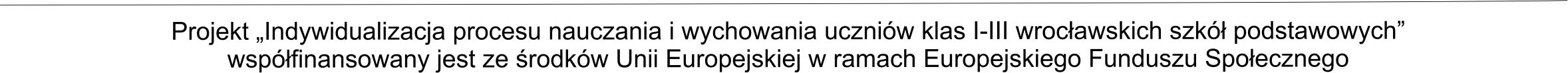 